The Executive Office of Health and Human ServicesDepartment of Public HealthBureau of Environmental HealthCommunity Sanitation Program5 Randolph Street, Canton, MA 02021Phone: 781-828-7700 Fax: 781-828-7703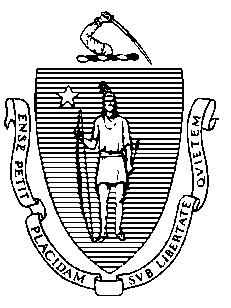 June 22, 2015Michael Bellotti, SheriffNorfolk County Correctional CenterP.O. Box 149200 West Street
Dedham, MA 02027Re: Facility Inspection – Dedham Alternative Center Dear Sheriff Bellotti:In accordance with M.G.L. c. 111, §§ 5, 20, and 21, as well as Massachusetts Department of Public Health (Department) Regulations 105 CMR 451.000: Minimum Health and Sanitation Standards and Inspection Procedures for Correctional Facilities; 105 CMR 480.000: Storage and Disposal of Infectious or Physically Dangerous Medical or Biological Waste (State Sanitary Code, Chapter VIII); 105 CMR 590.000: Minimum Sanitation Standards for Food Establishments (State Sanitary Code Chapter X); the 1999 Food Code; 105 CMR 520.000 Labeling; and 105 CMR 205.000 Minimum Standards Governing Medical Records and the Conduct of Physical Examinations in Correctional Facilities; I conducted an inspection of the Dedham Alternative Center on June 3, 2015 accompanied by Correctional Officer Robert Cox. No violations were noted.HEALTH AND SAFETY VIOLATIONS(* indicates conditions documented on previous inspection reports)SECOND FLOORSouth WingMain Area	No Violations NotedBedrooms	No Violations NotedStorage Cell	No Violations NotedBathroom	No Violations NotedNorth WingMain Area	No Violations NotedClassroom	No Violations NotedBedrooms	No Violations NotedBathroom	No Violations NotedLibrary	No Violations NotedFIRST FLOORSouth WingMain Area	No Violations NotedExercise Room # 17	No Violations NotedExercise Room # 2	No Violations NotedBedrooms	No Violations NotedBathroom	No Violations NotedNorth WingClassroom	No Violations NotedMain Area	No Violations NotedOffices	No Violations NotedBathroom	No Violations NotedMAIN AREAMain Area	No Violations NotedOffices	No Violations NotedBathroom	No Violations NotedLaundry Room 	No Violations NotedClothing Room	No Violations NotedClassroom 	No Violations NotedObservations and Recommendations The inmate population was 23 at the time of inspection.At the time of inspection, the second floor of the south wing was unoccupied.To review the specific regulatory requirements please visit our website at www.mass.gov/dph/dcs and click on "Correctional Facilities" (available in both PDF and RTF formats).To review the Food Establishment regulations please visit the Food Protection website at www.mass.gov/dph/fpp and click on “Food Protection Regulations”. Then under “Retail” click “105 CMR 590.000 - State Sanitary Code Chapter X – Minimum Sanitation Standards for Food Establishments” and “1999 Food Code”.To review the Labeling regulations please visit the Food Protection website at www.mass.gov/dph/fpp and click on “Food Protection Regulations”. Then under “General Food Regulations” click “105 CMR 520.000: Labeling.” This inspection report is signed and certified under the pains and penalties of perjury.									Sincerely,									Marian Robertson 									Environmental Health Inspector, CSP, BEHcc:	Suzanne K. Condon, Associate Commissioner, Director, BEH	Steven Hughes, Director, CSP, BEHJay Youmans, Director of Government AffairsMarylou Sudders, Secretary, Executive Office of Health and Human Services Carol Higgins O’Brien, Commissioner, DOCGerard Horgan, Superintendent	Sergeant Dave Munchback, EHSO	Catherine Cardinale, Health Director, Dedham Board of Health 	Clerk, Massachusetts House of Representatives	Clerk, Massachusetts Senate	Daniel Bennett, Secretary, EOPSS	